Ratio and Proportion (F)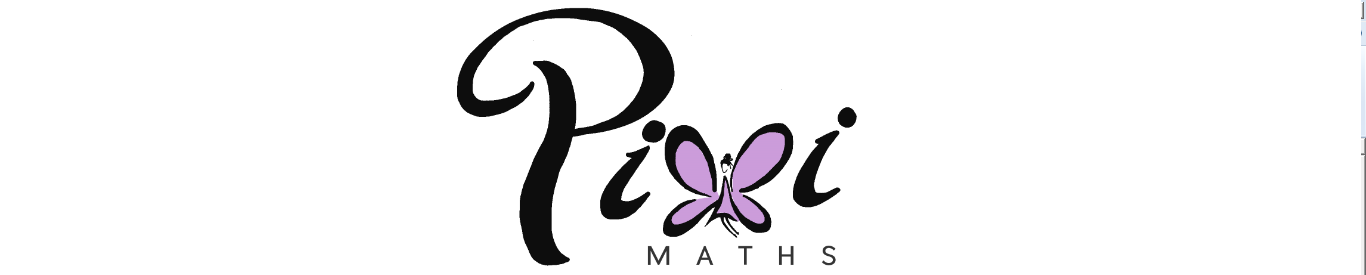 Pre-Intervention AssessmentName:	_______________________________Class:	_______________________________Date:	_______________________________1.	A shop sells CDs and DVDs.In one week the number of CDs sold and the number of DVDs sold were in the ratio 3:5 The total number of CDs and DVDs sold in the week was 728Work out the number of CDs sold..................................2.	Amy, Beth and Colin share 36 sweets in the ratio 2 : 3 : 4 Work out the number of sweets that each of them receives.Amy………….sweets Beth………….sweetsColin…………..sweets3.	Carrots cost £1 for a 1.2 kg bag at Tesco.The same type of carrots cost 77 pence for a 700 g bag at ASDA.	Where are the Carrots better value? You must show your working......................................4.	Here are the ingredients needed to make 16 gingerbread men.Hamish wants to make 24 gingerbread men.Work out how much of each of the ingredients he needs.……………… g flour……………… g ginger……………… g butter……………… g sugar5.	Stephen imports cars from the USA. He sells them in the UK.He has just bought a car in the USA costing $24 000. It cost him £900 to import the car to the UK.	The exchange rate is £1 = $1.45	Stephen needs to make a profit of 20% on his total costs.Work out the least amount that Stephen must sell the car for in the UK. Give your answer in pounds.£ …………………….[Glue here]QuestionObjectiveRAG  1Simplify ratios 2Divide into a ratio 3Calculate the best value product 4Calculate with recipes 5Calculate with exchange ratesIngredients to make 16 gingerbread men180g flour40g ginger110g butter30g sugar